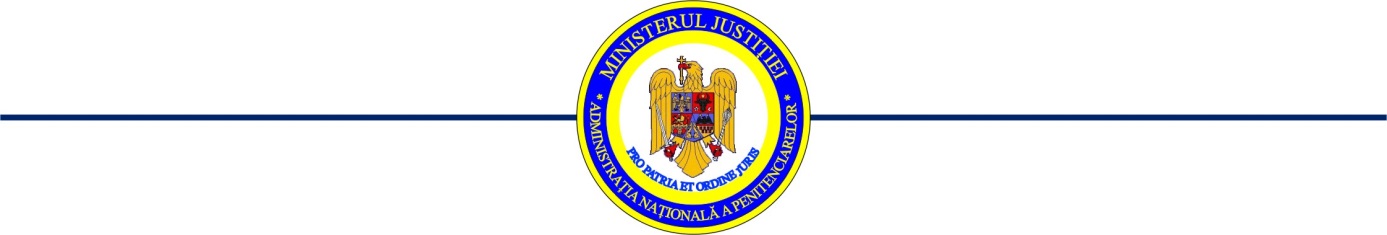 Referat de aprobare La  proiectul de ordin al ministrului justiţiei de aprobare a Ghidului de clasificare al informațiilor emise de Administrația Națională a Penitenciarelor și unitățile subordonate acesteiaPrezentul proiect este întocmit în conformitate cu prevederile art. 5 din Standardele naţionale de protecţie a informaţiilor clasificate în România  aprobate prin H.G. nr. 585 din 13 iunie 2002 .Prin aprobarea prezentului ghid se realizează o clasificare unitară a informațiilor clasificate emise de Administrația Națională a Penitenciarelor (ANP) şi unităţile subordonate acesteia. Acesta completează reglementările specifice sistemului administrației penitenciare reprezentat de Lista categoriilor de informaţii secrete de stat, pe niveluri de secretizare elaborate sau deţinute de Ministerul Justiţiei – ANP, aprobată prin  Hotărârea Guvernului României nr. 0778 din 8 iulie 2009 și Decizia directorului general al ANP nr. 413 din 29 aprilie 2014 privind listele cu informațiile secrete de serviciu din cadrul ANP și unitățile subordonate.Prezentul proiect este rezultatul consultării tuturor structurilor și unităților subordonate ANP și este emis în limitele şi potrivit normelor care le ordonă, acestea vizând abrogarea unei prevederi legale desuete şi în contradicţie cu acte normative în vigoare aprobate recent.	Având în vedere cele prezentate propunem aprobare acestui proiect de ordin.Comisar șef de penitenciare Claudiu Cătălin BEJANDirector generalAdministraţia Naţională a PenitenciarelorComisar şef de penitenciare Marian STANCOVICIDirector general adjunctŞeful Structurii de SecuritateComisar şef de penitenciare Cătălin NIŢĂDirectorDirecţia Contencios şi Elaborare Acte NormativeÎntocmit,Comisar şef de penitenciare Adrian OLTENAŞOfiţer specialist principalCompartimentul Informaţii Clasificate